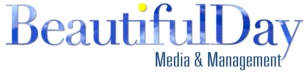 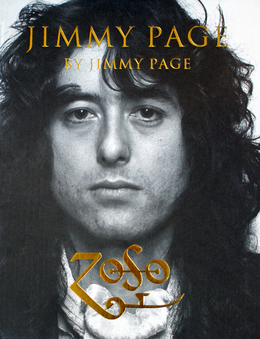 GENESIS PUBLICATIONS INVITES YOU TO  “AN EVENING WITH JIMMY PAGEIN CONVERSATION WITH CHRIS CORNELL” WITH GUITAR WORLD AND GUITAR AFICIONADO WEDNESDAY NOVEMBER 12, 2014 
AT THE THEATRE AT ACE HOTEL, DOWNTOWN LOS ANGELESTo celebrate the publication of Jimmy Page’s official photographic autobiography – the first ever book by a member of Led Zeppelin – on November 12 at 8:30pm, Jimmy Page will appear on stage with Chris Cornell. During the course of a dialogue together, the audience will be invited to join Jimmy and Chris looking through unseen photos and memorabilia, many drawn from Jimmy's personal archives. Jimmy Page will be revisiting memories of his life in music - "from 13-year-old choirboy to Sixties session musician, through The Yardbirds to Led Zeppelin and beyond".In the words of Jimmy Page:"I always like to do something different – if you’re inspired by an idea, really make something of that inspiration. That goes for music, as well as anything else – even putting a book together! To have a photographic autobiography is a totally different way of looking at things, but it does the job very well and I think it will bring a lot of pleasure to people." – JIMMY PAGE--DOORS 7:30pm, SHOW START at 8:30pmTICKETS  will be available as of Friday October 10 from local outlets including Amoeba Music and Book Soup - and nationwide from:http://www.ticketmaster.com/event/09004D369E044555AMEX presale start: Wednesday, October 8th at 10amPSTAMEX presale end: Thursday, October 9th at 10pmPSTMEDIA BE ADVISED THERE WILL BE A RED CARPET FROM 7-8:00pmCARPET OPENS AT 6:30pm  MEDIA RSVP to: Elizabeth Freund, Elizabeth@Beautifuldaymedia.com ABOUT GENESIS PUBLICATIONS:‘As someone who’s always been interested in having a library themselves, I appreciate fine bookbinding and their whole ethic of what they do.’ – Jimmy PageFounded in 1974, Genesis Publications is a family-owned independent publishing house true to the arts of printing and bookbinding. Genesis creates signed limited edition books and prints for collectors in over 50 countries. Recent authors include musicians such as Ringo Starr, Eric Clapton and David Bowie; visual artists such as Shepard Fairey, Storm Thorgerson and Sir Peter Blake; and contributing writers such as Tom Hanks and Steven Spielberg.ABOUT CHRIS CORNELL: "Chris Cornell is a multi-Grammy award winning musician, Golden Globe nominee and universally acclaimed singer, songwriter and lyricist. An innovator who resists genre labels, he was nonetheless one of the chief architects of the 90s grunge scene with Seattle trailblazers Soundgarden and the celebrated Temple of The Dog. As well as creating six pioneering studio albums with Soundgarden, Cornell was also the singer and main songwriter for the multi-platinum supergroup Audioslave, released four critically acclaimed solo albums, and recently co-founded the Chris and Vicky Cornell Foundation to help protect vulnerable children. Ranked as one of the best voices in music history, he has successfully maintained his own unique identity over a career which has encompassed more than two decades."ABOUT GUITAR WORLD:Guitar World is the world’s best-selling guitar magazine. Every issue of Guitar World magazine offers broad-ranging interviews that cover technique, instruments and lifestyles as well as Guitar World’s famously thorough lessons and transcriptions. Professionals and beginners alike turn to Guitar World for top-flight coverage of their favorite artist, from rock titans like Led Zeppelin’s Jimmy Page to contemporary stars like the Black Keys.  The magazine is also available as complete digital issues on tablets and PCs.www.guitarworld.comABOUT GUITAR AFICIONADO:Guitar Aficionado is the first upscale “coffee table” magazine to celebrate the luxury lifestyle using a timeless icon, the guitar, as the common passion point. The magazine’s sophisticated design and authoritative editorial—including such diverse topics as guitars, collectors, fine wines, watches, travel, and automobiles—will appeal to your passionate spirit to live the deluxe life.http://www.guitaraficionado.com/Full Details of the Book Release:GENESIS PUBLICATIONS ANNOUNCES THE OCTOBER 2014 RELEASE OF JIMMY PAGE’S OFFICIAL PHOTOGRAPHIC AUTOBIOGRAPHY TITLED SIMPLY JIMMY PAGECURATED AND CAPTIONED BY JIMMY PAGE, THIS IS THE FIRST EVER BOOK BY A MEMBER OF LED ZEPPELINJimmy Page is one of music’s greatest guitarists, innovators and legends. JIMMY PAGE is his official autobiography, a photographic essay he personally created to tell his story for the first time. Jimmy's own words, combined with his handpicked selection of over 600 photographs, make this book the definitive visual and historical record of a remarkable life. JIMMY PAGE will be available in all major bookstores from October 2014.I’ve been asked on a number of occasions to do a written book and I thought of the other side of the coin. I thought it would be unique to have an autobiography in photographs, charting my whole musical journey. – JIMMY PAGEThe chronicle of a life in music, by one of the world’s most iconic guitar players, JIMMY PAGE is testament to the author’s vision – a work he describes as a photographic autobiography. Jimmy has chosen every one of the 650 photographs, written the accompanying text, arranged the content into its narrative order and overseen the design of his book.It was important to include every milestone along the way, so people who were fans of the music have got a real testament of the times. – JIMMY PAGEIn the form of captions, the intensely private Jimmy has narrated the story of his legendary career for the first time.Delving into his personal archives, Jimmy has revealed unseen photographs, memorabilia and every one of his passports, saved throughout his life. Jimmy’s passport stamps were used to verify all tour dates, making JIMMY PAGE an authoritative historical account.The tour schedules, passport stamps, working visas and memorabilia really make up a complete picture, which just keeps unfolding as you turn each page of the book. – JIMMY PAGEIn addition to Jimmy’s own photos, and those chosen from various sources including fans and magazines, his book showcases a collection of iconic portraits and rare images by over 70 of the greatest names in rock photography, including: Ross Halfin, Kate Simon, Gered Mankowitz, Dominique Tarlé, Pennie Smith and Jim Marshall. Jimmy chose one of his favourite portrait shots for the book cover: a 1977 passport photo, shot by Neal Preston on board Led Zeppelin’s private tour plane.There are many rare finds throughout, such as Led Zeppelin playing an impromptu gig in a nightclub in Jersey, or double-exposure shots of Jimmy and Brian Jones by Ian Stewart.I wanted to make it as thorough as possible, so that meant trawling through all the thousands of files that photographers had taken, and pulling from my personal collection as well. There’s a photo of me playing the guitar by the fire at Bron-Yr-Aur cottage. It’s the most complete document that there’s ever going to be because of the amount of time that I’ve put into every aspect. – JIMMY PAGEOver two years in the making, this 512-page volume documents Page’s musical journey, from 13-year-old choirboy to Sixties session musician, through The Yardbirds to Led Zeppelin and beyond. You see this young man growing, from when I’m a choirboy – and took my guitar along to see if I could tune it up from the organ – right through to almost yesterday. – JIMMY PAGEToday, Led Zeppelin remain arguably one of the biggest rock bands of all time, with the demand for tickets to their recent 2007 reunion breaking world records and the hugely anticipated re-issues of their entire catalogue coming on Rhino Records later this year. (See press release below for more information.)Jimmy Page continues to make history. He has performed at events including ARMS, Live Aid and the Beijing Olympics closing ceremony; collaborated with artists including The Black Crowes, Leona Lewis, Shirley Bassey and the Foo Fighters; and received awards including an OBE, a Kennedy Center Honor and a place in the Rock and Roll Hall of Fame. On 10th May 2014 he will receive an honorary doctorate from the prestigious university of Berklee, joining previous honourees The Eagles, B.B. King, Steve Winwood, Dizzy Gillespie, George Martin and David Bowie.‘JIMMY PAGE conveys in photographs what a typical written autobiography never could. The passion and energy of his life and career are crystal clear throughout.’ – Steve Gorman, The Black CrowesOriginally conceived as a limited edition of only 2,500 copies worldwide, the first printing of JIMMY PAGE by Jimmy Page sold out within weeks of release. In the spring of 2010, it became the fastest-selling book in Genesis Publications’ 40-year history. Now Jimmy Page and Genesis Publications announce a more accessible and affordable printing of the book, to be released this October 2014.The perfect purchase for Led Zeppelin fans, guitar players and music lovers of any age, JIMMY PAGE is widely available in bookstores from October 2014.I always like to do something different – if you’re inspired by an idea, really make something of that inspiration. That goes for music, as well as anything else – even putting a book together! To have a photographic autobiography is a totally different way of looking at things, but it does the job very well and I think it will bring a lot of pleasure to people. – JIMMY PAGEFor More Information Visit:http://www.JimmyPageBook.comhttp://www.genesis-publications.comhttp://www.jimmypage.comhttp://chriscornell.comOr Contact:Elizabeth FreundBeautiful Day MediaElizabeth@BeautifulDayMedia.com